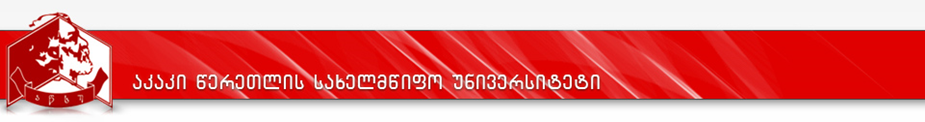 Curriculum Master Program: Leadership and Management in Higher EducationStudy Schedule 2021-2022 The name of the programThe name of the programLeadership and Management in Higher EducationAcademic DegreeAcademic DegreeMaster of Education ManagementFacultyFacultyBussiness, Law and Social ScienceHead of the ProgramHead of the ProgramProf. David Gegetchkori,    T:5577131535; e-mail: d.gegechkori@atsu.edu.geThe volume of the program in creditsThe volume of the program in creditsEducational program involves 120 ECTS credits. One credit is equal to 25 academic hours at ATSU. Program duration is 2 academic years, 4 semesters.Language of the programLanguage of the programEnglishEnglishProgram creation and updated datesProgram creation and updated datesAccredited from 2013-2019Authotised till 2024Accredited from 2013-2019Authotised till 2024Program prerequisitsProgram prerequisitsProgram prerequisitsProgram prerequisitsBachelors degree or equivalent;Successful passing of ATSU exam. University exam will be conducted according   to the ATSU regulation for MA programs. Information can be found at University web site. Applicants should have at least B1 level English proficiency ( could be poved by successfully passing the university exam in English or provide with international certificate of at least B1level)Bachelors degree or equivalent;Successful passing of ATSU exam. University exam will be conducted according   to the ATSU regulation for MA programs. Information can be found at University web site. Applicants should have at least B1 level English proficiency ( could be poved by successfully passing the university exam in English or provide with international certificate of at least B1level)Bachelors degree or equivalent;Successful passing of ATSU exam. University exam will be conducted according   to the ATSU regulation for MA programs. Information can be found at University web site. Applicants should have at least B1 level English proficiency ( could be poved by successfully passing the university exam in English or provide with international certificate of at least B1level)Bachelors degree or equivalent;Successful passing of ATSU exam. University exam will be conducted according   to the ATSU regulation for MA programs. Information can be found at University web site. Applicants should have at least B1 level English proficiency ( could be poved by successfully passing the university exam in English or provide with international certificate of at least B1level)The aim of the ProgramThe aim of the ProgramThe aim of the ProgramThe aim of the ProgramThe goal of the program is to prepare self-motivated leader, ready to lead successfully in a changing context of High Education, who can communicate  effectively and act collaboratively in local national and international context.They will be able:To contribute to the improvement of high education system management and foster and support organizational change.To assist in areas of strategic planning and decision-making.To develop research skills needed for action research and student oriented teaching , exercised full knowledge of economical , political, legal and theoretical issues involved.The goal of the program is to prepare self-motivated leader, ready to lead successfully in a changing context of High Education, who can communicate  effectively and act collaboratively in local national and international context.They will be able:To contribute to the improvement of high education system management and foster and support organizational change.To assist in areas of strategic planning and decision-making.To develop research skills needed for action research and student oriented teaching , exercised full knowledge of economical , political, legal and theoretical issues involved.The goal of the program is to prepare self-motivated leader, ready to lead successfully in a changing context of High Education, who can communicate  effectively and act collaboratively in local national and international context.They will be able:To contribute to the improvement of high education system management and foster and support organizational change.To assist in areas of strategic planning and decision-making.To develop research skills needed for action research and student oriented teaching , exercised full knowledge of economical , political, legal and theoretical issues involved.The goal of the program is to prepare self-motivated leader, ready to lead successfully in a changing context of High Education, who can communicate  effectively and act collaboratively in local national and international context.They will be able:To contribute to the improvement of high education system management and foster and support organizational change.To assist in areas of strategic planning and decision-making.To develop research skills needed for action research and student oriented teaching , exercised full knowledge of economical , political, legal and theoretical issues involved.Learning Outcomes Learning Outcomes Learning Outcomes Learning Outcomes Knowledge and Understanding of the values*, principles and practices support good leadership and management in the European Higher Education Area;the roles, responsibilities and benefits of universities within their societies, as seen from various perspectives;the seminal literature on student-centered approaches to the provision and enhancement o higher education;Guiding principles and good practices in quality assurance, policy development, change management, and governance that can be applied to enhance quality in higher education.the values*, principles and practices support good leadership and management in the European Higher Education Area;the roles, responsibilities and benefits of universities within their societies, as seen from various perspectives;the seminal literature on student-centered approaches to the provision and enhancement o higher education;Guiding principles and good practices in quality assurance, policy development, change management, and governance that can be applied to enhance quality in higher education.the values*, principles and practices support good leadership and management in the European Higher Education Area;the roles, responsibilities and benefits of universities within their societies, as seen from various perspectives;the seminal literature on student-centered approaches to the provision and enhancement o higher education;Guiding principles and good practices in quality assurance, policy development, change management, and governance that can be applied to enhance quality in higher education.Applying KnowledgeThe key challenges that universities face in supporting the development of their students and staff, and addressing the needs of their local/national communities and stakeholders;How knowledge of ways that students learn and experience higher education (within and outside the curriculum) can be used to improve teaching and professional practices;The ways that management processes can be set standards, and applied to support the attainment of the strategic objectives of university departments and services.The key challenges that universities face in supporting the development of their students and staff, and addressing the needs of their local/national communities and stakeholders;How knowledge of ways that students learn and experience higher education (within and outside the curriculum) can be used to improve teaching and professional practices;The ways that management processes can be set standards, and applied to support the attainment of the strategic objectives of university departments and services.The key challenges that universities face in supporting the development of their students and staff, and addressing the needs of their local/national communities and stakeholders;How knowledge of ways that students learn and experience higher education (within and outside the curriculum) can be used to improve teaching and professional practices;The ways that management processes can be set standards, and applied to support the attainment of the strategic objectives of university departments and services.Making  Judgment Use of key tools and methods of (qualitative and quantitative) data collection, interpretation and presentation;Collect, analyze and present data in an ethical and effective manner;Reflect critically upon aspects of their own professional practice, and identify opportunities for self-improvement;Use of key tools and methods of (qualitative and quantitative) data collection, interpretation and presentation;Collect, analyze and present data in an ethical and effective manner;Reflect critically upon aspects of their own professional practice, and identify opportunities for self-improvement;Use of key tools and methods of (qualitative and quantitative) data collection, interpretation and presentation;Collect, analyze and present data in an ethical and effective manner;Reflect critically upon aspects of their own professional practice, and identify opportunities for self-improvement;Communication SkillsWriting, communication and presentation of reports and other documents in clear and scholarly styles;Use of digital technology to support and enhance the effectiveness of professional               activities.Address opportunities to improve  higher education, based upon sound knowledge of management principles and the application of good leadership, communication and teamwork skills.Writing, communication and presentation of reports and other documents in clear and scholarly styles;Use of digital technology to support and enhance the effectiveness of professional               activities.Address opportunities to improve  higher education, based upon sound knowledge of management principles and the application of good leadership, communication and teamwork skills.Writing, communication and presentation of reports and other documents in clear and scholarly styles;Use of digital technology to support and enhance the effectiveness of professional               activities.Address opportunities to improve  higher education, based upon sound knowledge of management principles and the application of good leadership, communication and teamwork skills.Learning SkillsDesign, undertake and present (through dissertation or project work) a substantial piece of original research on a contemporary challenge in higher education;Leading learning and research independently;Self-evaluation skills.Design, undertake and present (through dissertation or project work) a substantial piece of original research on a contemporary challenge in higher education;Leading learning and research independently;Self-evaluation skills.Design, undertake and present (through dissertation or project work) a substantial piece of original research on a contemporary challenge in higher education;Leading learning and research independently;Self-evaluation skills.ValuesContribute to the development of a professional Community of practice, though the sharing of ideas, outputs and activities;Develop values to respect other peoples’ opinion and attitudes; Conception of educational problems in multicultural context;Develop values of professional honesty.Contribute to the development of a professional Community of practice, though the sharing of ideas, outputs and activities;Develop values to respect other peoples’ opinion and attitudes; Conception of educational problems in multicultural context;Develop values of professional honesty.Contribute to the development of a professional Community of practice, though the sharing of ideas, outputs and activities;Develop values to respect other peoples’ opinion and attitudes; Conception of educational problems in multicultural context;Develop values of professional honesty.Methods for teaching the learning outcomesMethods for teaching the learning outcomesMethods for teaching the learning outcomesMethods for teaching the learning outcomesInteractive and modified lectures;Practical classes;Group discussion;Case study;Role play;Problem-based and task-based teaching;Literature review;BrainstormingInvolvement in the research process;Presentation;Interactive and modified lectures;Practical classes;Group discussion;Case study;Role play;Problem-based and task-based teaching;Literature review;BrainstormingInvolvement in the research process;Presentation;Interactive and modified lectures;Practical classes;Group discussion;Case study;Role play;Problem-based and task-based teaching;Literature review;BrainstormingInvolvement in the research process;Presentation;Interactive and modified lectures;Practical classes;Group discussion;Case study;Role play;Problem-based and task-based teaching;Literature review;BrainstormingInvolvement in the research process;Presentation;Sructure of the ProgramSructure of the ProgramSructure of the ProgramSructure of the ProgramCore corses – 54 ECTS, Free credits – 6  ECTS, Elective corses – 24  ECTS, Intership – 6  ECTS, master Thesis – 30  ECTS See Anex 1Core corses – 54 ECTS, Free credits – 6  ECTS, Elective corses – 24  ECTS, Intership – 6  ECTS, master Thesis – 30  ECTS See Anex 1Core corses – 54 ECTS, Free credits – 6  ECTS, Elective corses – 24  ECTS, Intership – 6  ECTS, master Thesis – 30  ECTS See Anex 1Core corses – 54 ECTS, Free credits – 6  ECTS, Elective corses – 24  ECTS, Intership – 6  ECTS, master Thesis – 30  ECTS See Anex 1Student assessment systemStudent assessment systemStudent assessment systemStudent assessment systemThe assessment of the academic performance of students of higher education programs at Akaki Tsereteli State University is carried out by the modern indicators with the order # 785 (05.01.2007), №3 (21.09.2009)  and August 18, 2016, №102 / N of the Minister of Education and Science of Georgia, defined principles of Akaki Tsereteli State University academic council (№12; 30.10.2009; Decree №35; 10.11.2010).  Student's credit can be obtained in the educational program only after the attainment of learning outcomes planned according syllabus, which is reflected in the credit system as one of the positive evaluations.Student assessment contribution is made by:a/ - Interim (intermediate) assessments, which includes the student's attendance component, daily academic activity (examination, testing, presentation, essay), activity on tutorial, practical skills assessment and a mid-term exam. Interim assessment may also include other components.b/ - Final examThe final assessments are made on the basis of summarizing the evaluation of intermediate and the final exam.The student has the right to take the final exam, if his/her minimum competency is 18 points.Minimum margin of assessment received by the student on the final exam is 15 points.Evaluation System includes: A. Five Forms of Positive Assessment:          (A) Excellent – 91% and more from maximum evaluation      (B) very good – 81-90% from maximum evaluation     (C) good –  71-80% from maximum evaluation     (D) satisfactory –  61-70% from maximum evaluation     (E) sufficient  –  51-60% from maximum evaluationB. Two Forms of Negative Assessment: (FX) (Administrative Fail in Course for Grade/could not pass)–  A student gets  41-50% from maximum evaluation which  means that s/he is required to work more  for passing the exam, and that s/he is entitled to  take a makeup exam only once through personal study(F) (Academic Fail) – A student gets 40% and less from maximum evaluation which means that the work done by him/her is not sufficient and s/he has to retake the course.  According to educational component of educational program, in case of adoption of FX, a makeup exam will be appointed no less than 5 calendar days after the conclusion of the final exam results.The number of points received in the makeup final exam, is not added to the final assessment received by the student.According to the assessment 0-50 points received from the makeup final exam, in the final evaluation of the educational component, the student will be evaluated the F-0 score.Total sum of the course assessment (100 points)  breaks down as follows:Midterm Exam – 30 ECTSActivity - 30 ECTSFinal exam – 40 ECTSThe assessment of the academic performance of students of higher education programs at Akaki Tsereteli State University is carried out by the modern indicators with the order # 785 (05.01.2007), №3 (21.09.2009)  and August 18, 2016, №102 / N of the Minister of Education and Science of Georgia, defined principles of Akaki Tsereteli State University academic council (№12; 30.10.2009; Decree №35; 10.11.2010).  Student's credit can be obtained in the educational program only after the attainment of learning outcomes planned according syllabus, which is reflected in the credit system as one of the positive evaluations.Student assessment contribution is made by:a/ - Interim (intermediate) assessments, which includes the student's attendance component, daily academic activity (examination, testing, presentation, essay), activity on tutorial, practical skills assessment and a mid-term exam. Interim assessment may also include other components.b/ - Final examThe final assessments are made on the basis of summarizing the evaluation of intermediate and the final exam.The student has the right to take the final exam, if his/her minimum competency is 18 points.Minimum margin of assessment received by the student on the final exam is 15 points.Evaluation System includes: A. Five Forms of Positive Assessment:          (A) Excellent – 91% and more from maximum evaluation      (B) very good – 81-90% from maximum evaluation     (C) good –  71-80% from maximum evaluation     (D) satisfactory –  61-70% from maximum evaluation     (E) sufficient  –  51-60% from maximum evaluationB. Two Forms of Negative Assessment: (FX) (Administrative Fail in Course for Grade/could not pass)–  A student gets  41-50% from maximum evaluation which  means that s/he is required to work more  for passing the exam, and that s/he is entitled to  take a makeup exam only once through personal study(F) (Academic Fail) – A student gets 40% and less from maximum evaluation which means that the work done by him/her is not sufficient and s/he has to retake the course.  According to educational component of educational program, in case of adoption of FX, a makeup exam will be appointed no less than 5 calendar days after the conclusion of the final exam results.The number of points received in the makeup final exam, is not added to the final assessment received by the student.According to the assessment 0-50 points received from the makeup final exam, in the final evaluation of the educational component, the student will be evaluated the F-0 score.Total sum of the course assessment (100 points)  breaks down as follows:Midterm Exam – 30 ECTSActivity - 30 ECTSFinal exam – 40 ECTSThe assessment of the academic performance of students of higher education programs at Akaki Tsereteli State University is carried out by the modern indicators with the order # 785 (05.01.2007), №3 (21.09.2009)  and August 18, 2016, №102 / N of the Minister of Education and Science of Georgia, defined principles of Akaki Tsereteli State University academic council (№12; 30.10.2009; Decree №35; 10.11.2010).  Student's credit can be obtained in the educational program only after the attainment of learning outcomes planned according syllabus, which is reflected in the credit system as one of the positive evaluations.Student assessment contribution is made by:a/ - Interim (intermediate) assessments, which includes the student's attendance component, daily academic activity (examination, testing, presentation, essay), activity on tutorial, practical skills assessment and a mid-term exam. Interim assessment may also include other components.b/ - Final examThe final assessments are made on the basis of summarizing the evaluation of intermediate and the final exam.The student has the right to take the final exam, if his/her minimum competency is 18 points.Minimum margin of assessment received by the student on the final exam is 15 points.Evaluation System includes: A. Five Forms of Positive Assessment:          (A) Excellent – 91% and more from maximum evaluation      (B) very good – 81-90% from maximum evaluation     (C) good –  71-80% from maximum evaluation     (D) satisfactory –  61-70% from maximum evaluation     (E) sufficient  –  51-60% from maximum evaluationB. Two Forms of Negative Assessment: (FX) (Administrative Fail in Course for Grade/could not pass)–  A student gets  41-50% from maximum evaluation which  means that s/he is required to work more  for passing the exam, and that s/he is entitled to  take a makeup exam only once through personal study(F) (Academic Fail) – A student gets 40% and less from maximum evaluation which means that the work done by him/her is not sufficient and s/he has to retake the course.  According to educational component of educational program, in case of adoption of FX, a makeup exam will be appointed no less than 5 calendar days after the conclusion of the final exam results.The number of points received in the makeup final exam, is not added to the final assessment received by the student.According to the assessment 0-50 points received from the makeup final exam, in the final evaluation of the educational component, the student will be evaluated the F-0 score.Total sum of the course assessment (100 points)  breaks down as follows:Midterm Exam – 30 ECTSActivity - 30 ECTSFinal exam – 40 ECTSThe assessment of the academic performance of students of higher education programs at Akaki Tsereteli State University is carried out by the modern indicators with the order # 785 (05.01.2007), №3 (21.09.2009)  and August 18, 2016, №102 / N of the Minister of Education and Science of Georgia, defined principles of Akaki Tsereteli State University academic council (№12; 30.10.2009; Decree №35; 10.11.2010).  Student's credit can be obtained in the educational program only after the attainment of learning outcomes planned according syllabus, which is reflected in the credit system as one of the positive evaluations.Student assessment contribution is made by:a/ - Interim (intermediate) assessments, which includes the student's attendance component, daily academic activity (examination, testing, presentation, essay), activity on tutorial, practical skills assessment and a mid-term exam. Interim assessment may also include other components.b/ - Final examThe final assessments are made on the basis of summarizing the evaluation of intermediate and the final exam.The student has the right to take the final exam, if his/her minimum competency is 18 points.Minimum margin of assessment received by the student on the final exam is 15 points.Evaluation System includes: A. Five Forms of Positive Assessment:          (A) Excellent – 91% and more from maximum evaluation      (B) very good – 81-90% from maximum evaluation     (C) good –  71-80% from maximum evaluation     (D) satisfactory –  61-70% from maximum evaluation     (E) sufficient  –  51-60% from maximum evaluationB. Two Forms of Negative Assessment: (FX) (Administrative Fail in Course for Grade/could not pass)–  A student gets  41-50% from maximum evaluation which  means that s/he is required to work more  for passing the exam, and that s/he is entitled to  take a makeup exam only once through personal study(F) (Academic Fail) – A student gets 40% and less from maximum evaluation which means that the work done by him/her is not sufficient and s/he has to retake the course.  According to educational component of educational program, in case of adoption of FX, a makeup exam will be appointed no less than 5 calendar days after the conclusion of the final exam results.The number of points received in the makeup final exam, is not added to the final assessment received by the student.According to the assessment 0-50 points received from the makeup final exam, in the final evaluation of the educational component, the student will be evaluated the F-0 score.Total sum of the course assessment (100 points)  breaks down as follows:Midterm Exam – 30 ECTSActivity - 30 ECTSFinal exam – 40 ECTSSpheres of employmentSpheres of employmentSpheres of employmentSpheres of employmentThe graduates of the program can find employment at various governmental and non-governmental and research oriented educational institutions and universities at managerial position.The graduates of the program can find employment at various governmental and non-governmental and research oriented educational institutions and universities at managerial position.The graduates of the program can find employment at various governmental and non-governmental and research oriented educational institutions and universities at managerial position.The graduates of the program can find employment at various governmental and non-governmental and research oriented educational institutions and universities at managerial position.Material and human resourcesMaterial and human resourcesMaterial and human resourcesMaterial and human resourcesThe program is carried out by University academic staff, local and invited professors. The auditoriums, labs, library and the facilities, computer classes and internet access give students opportunity to use electronic library. Practical courses are touch in bases the university has memorandum with partner universities which take part in Tempus Project, MAHATMA”, which implies exchanging staff and students, and professional development and trainings of the academic and administrative staff.The program is carried out by University academic staff, local and invited professors. The auditoriums, labs, library and the facilities, computer classes and internet access give students opportunity to use electronic library. Practical courses are touch in bases the university has memorandum with partner universities which take part in Tempus Project, MAHATMA”, which implies exchanging staff and students, and professional development and trainings of the academic and administrative staff.The program is carried out by University academic staff, local and invited professors. The auditoriums, labs, library and the facilities, computer classes and internet access give students opportunity to use electronic library. Practical courses are touch in bases the university has memorandum with partner universities which take part in Tempus Project, MAHATMA”, which implies exchanging staff and students, and professional development and trainings of the academic and administrative staff.The program is carried out by University academic staff, local and invited professors. The auditoriums, labs, library and the facilities, computer classes and internet access give students opportunity to use electronic library. Practical courses are touch in bases the university has memorandum with partner universities which take part in Tempus Project, MAHATMA”, which implies exchanging staff and students, and professional development and trainings of the academic and administrative staff.№Course titleHours per weekNumber of creditsNumber of hoursNumber of hoursNumber of hoursNumber of hoursNumber of hoursNumber of hoursIIIIIIIIIIIIIIIIIIVPrecondition№Course titleHours per weekNumber of creditsTotalContact hoursContact hoursIndependentLect./practic./group/labPrecondition№Course titleHours per weekNumber of creditsTotalClass hoursMid-term and final examsIndependentLect./practic./group/labPrecondition12345678910101010111111121313141Research methodology/action research361504569915/30/0/066662Curriculum Development and teaching theories361504515/30/0/066663Leadership in higher Education361504515/30/0/066664Communicative technologies and Strategies36150459915/30/0/066665Educational Policy and World Education systems (best practices)361504569915/30/0/06666306Management and strategic planning in High Education361504569915/30/0/06667Higher Education Administration361504569915/30/0/06668Assessment Systems and Evaluation in higher Education361504569915/30/0/06669Quality  Assurance in higher education361504569915/30/0/066610Internship 61506663011	Elective course361504569915/30/0/0612Elective course361504569915/30/0/0613Elective course361504569915/30/0/0614Elective course361504569915/30/0/0615Free credit615045616Master Thesis3075030303017Elective courses18Academic Writing361504569915/30/0/019HR Management361504569915/30/0/020Sociology of education361504569915/30/0/021General and high education Psychology361504569915/30/0/022Educational Management in Global Environment361504569915/30/0/023Education and Economy361504569915/30/0/024Fund Raising and Project Management  361504569915/30/0/025Financial  management of Education361504569915/30/0/0